Преподаватель: Куделина О.В.ОУД.12 ГеографияВыполнить от руки в тетради и прислать на электронную почту в ОДНОМ ФАЙЛЕ!!!!!Задания: Выполнить практическую работу № 12Тема: Составление картосхемы международных экономических связей России.Цель: отработать умения строить картосхемы, отражающие внешние экономические связи России. Оборудование: текст учебника ”География” Е.В. Баранчиков, карты атласа 9 класса, контурная карта мира.Ход работы:Используя карты атласа, текст учебника и справочную литературу, на контурной карте мира стрелками различного цвета нанесите пути транспортировки основных экспортных товаров России. Подпишите названия стран - основных потребителей российской продукции. Нанесите стрелками разного цвета основные пути российского импорта. Подпишите названия основных стран – поставщиков России. Сделайте вывод о главных внешнеэкономических партнёрах России и о структуре её импорта и экспорта. Примечание: образец выполнения практической работы на примере экспорта и импорта легковых автомобилей представлен ниже.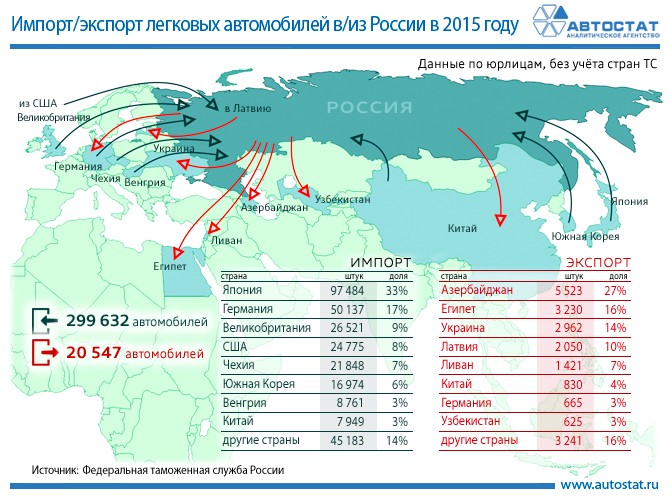 